.PRONOMS et ADJECTIFS  POSSESSIFS.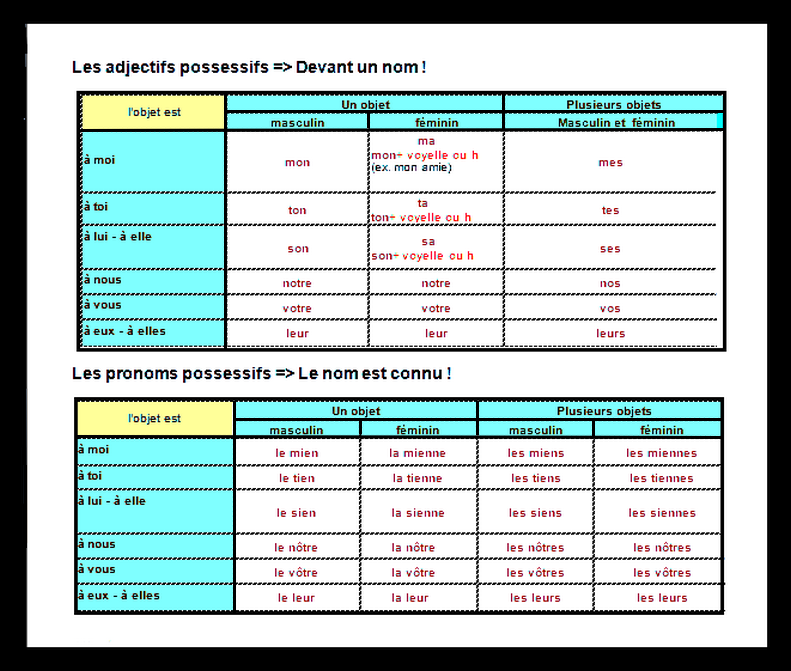 POINT CULTURE QUELQUES EXPRESSIONS AVEC DES POSSESSIFS :     -- C’est « mon petit ami » ou « ma  petite amie » = mon amoureux ou mon amoureuse.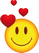               - « A tes souhaits » ou « A vos souhaits » se dit quand quelqu’un éternue 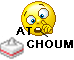     - « A la tienne » ou « A la vôtre » veut aussi dire « santé ! »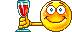  =========================================== LE SAVIEZ-VOUS===========	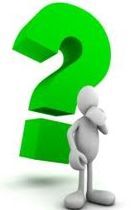 